Автоматизация звука [Ч]1) Произносить (читать) слоги со звуком [Ч_]Образец: ач__, оч__, уч__, ыч__, эч__, ич__, еч__, ёч__, юч__, яч__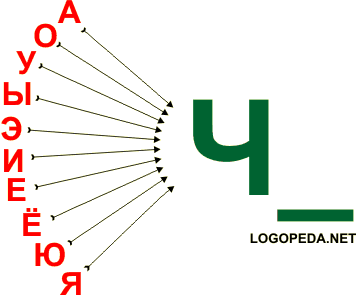 2) Произносить (читать) слова со звуком [Ч'] в концеОбразец: мя- ч__3) Произносить (читать) слова со звуком [Ч'] в серединеОбразец: пе-ч__ка4) Произносить (читать) слоги со звуком [Ч]Образец: ч__а, ч__ё, ч__о, ч__у, ч__и, ч__е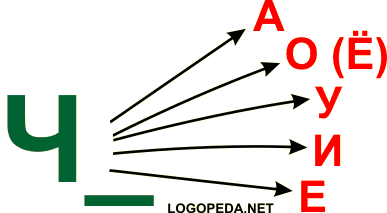 5) Произносить (читать) слова со звуком [Ч'] в началеОбразец: ч__ай6) Произносить (читать) слова со звуком [Ч'] в серединеОбразец: ту-ч__а, ко-ч__ан7) Произносить (читать) словосочетанияОбразец: Соч__ный ка-ч__ан.Могучий дуб.Четвёртый мальчик.Чёрная чёлочка.Честные мальчики.Колючий ёжичек.Тёмная ночка.Начать читать.Четверо внучат.Качать водичку.Чёрные грачи.Горячий чайник.Золотой ключик.Молчаливый ученик.8) Проспрягать предложенияЯ учу стишочек.Я читаю учебник.Я печатаю на печатной машинке.Я качаюсь на качелях.Образец:Я лечу зайчонка.Ты лечишь зайчонка.Он (она) лечит зайчонка.Мы лечим зайчонка.Вы лечите зайчонка.Они лечат зайчонка.9) Произносить (читать) предложенияОбразец: В пeч__ке ч__у-гун-ный котёл.У девочек мячи.Олечку вылечил врач.Леночка играет мячом.Мальчики бегут на речку.У мальчика коричневые перчатки.Жучка зарычала в будочке.Телёночек пьёт водичку.Мальчик купил в булочной калач и печенье.Дети ловят жучков, бабочек и кузнечиков.Ученики учили по учебникам.У мальчугана черепаха.У причала кричали чайки.Нынче утром шумной стаей прилетели к нам грачи.Мальчики у печи жуют калачи.Ёжик очень колючий.Грачи таскают личинки и червей.Черныш рычал на мальчика.Мальчики качались на качелях.В саду тачка без ручки.Девочка уронила мяч.Снесла курочка яичко.Ниночка - опрятная девочка.В окошечко залетела бабочка.Белочка прыг на ёлочку.Ела Таня булочку, запивала молочком.Ветер, ветер, ты могуч, ты гоняешь стаи туч.Испугалась Олечка и сидит тихонечко.Куда ни глянешь - одуванчики, как маленькие лампочки.Сосны-невелички, а на соснах птички.У Зины в коробочке жучки, паучки и разные букашечки.Лесная земляничка росточком невеличка.10) Произносить (читать) чистоговоркиЧо-чо-чо, чо-чо-чо - у меня болит плечо.
Чу-чу-чу, чу-чу-чу - раз болит, пойди к врачу.
Чу-чу-чу, чу-чу-чу - нет, к врачу я не хочу.
Ча-ча-ча, ча-ча-ча - буду плакать у врача.
Чи-чи-чи, чи-чи-чи - помогают нам врачи.
Чу-чу-чу, чу-чу-чу - ну, тогда пойду к врачу.Черепаха, не скучая, час сидит за чашкой чая.У Пети тачка, а у Пашечки печенья пачка.Пекарь в печи пёк калачи. Горячи из печи калачи.Шубка овечки теплее любой печки.Течёт речка - печёт печка.Синичка, синичка - воробью сестричка.Горячи кирпичи! Соскачи-ка с печи,
Испеки-ка в печи из муки калачи!11) Произносить (читать) и пересказывать текстВолчонокЖили мать-волчиха и волчонок. Ушла волчиха на охоту. А волчонка поймал человек. Понёс человек волчонка в мешке домой. Дома он положил мешок с волчонком на пол. Надоело волчонку лежать в мешке, и он вылез. А навстречу кот. Волчонок назад побежал. А мешок, как тряпочка лежит. Побежал волчонок к человеку. Человек посадил волчонка в коробку. Там его не тронет кот. Ушёл человек, а дверь закрыл неплотно. Вылез тихонечко волчонок. Подошёл и открыл дверь. Побежал волчонок по дороге, а там его уже волчиха ждёт. Обрадовался волчонок и помчался с ней в лес.(По Е. Чарушину)12) Произносить (читать) и выучить наизусть стихотворениеВстречаВстретил ёжика бычок
И лизнул его в бочок.
И, лизнув, его в бочок.
Уколол свой язычок.
А колючий ёж смеётся:
- В рот не суй, что попадётся!лучмячбичмечкалачбогачкумачмогучключткачплачкличкирпичберечьтрубачлинючИвановичПавловичНиколаевичАлексеевичбочкадочкакочкапочканочкакучкапрачкаудачновнучкабрючкикличкагречкакавычкаводичканавечноуздечкаколечкокабачкиоблачконовичкизадачниккаблучкипривычкамолочныйчайчанчинчейчекчубчудочадочекичасычашачижичайкачашкачервичулокчугунчудакчайникчепчикчучелочёрныйчердакчубчикчёлочкачемоданчерникачернилачеловекчёрточкамячиучилтучадачакучахочукочанкачалначалбачокпучокбычоккачеликалачизначоккаучукпечёнканочёвкакулачокбочонокволчицаличинкакольчугакаблучокволчонокзайчонокгалчоноккалачикикопчёныйдремучий